1.14	considerar, basándose en los estudios del UIT-R, de conformidad con la Resolución 160 (CMR-15), medidas reglamentarias apropiadas para las estaciones en plataformas a gran altitud (HAPS), dentro de las atribuciones del servicio fijo existentes;AntecedentesEl Informe de la RCP para la CMR-19 se ha completado con el fin de elaborar las modificaciones pertinentes de las notas existentes y las resoluciones conexas relativas a las identificaciones mencionadas en el reconociendo c) de la Resolución 160 (CMR-15), con miras a facilitar la utilización de los enlaces de las HAPS a escala mundial o regional, limitado a las bandas de frecuencias actualmente identificadas. De acuerdo con la Resolución 160 (CMR-15), cuando el uso de una identificación sea técnicamente inviable para las HAPS, es posible suprimir la identificación que no convenga. En este sentido, la República de Corea y Singapur opinan que la coexistencia entre los servicios existentes y las HAPS de banda ancha en las bandas de frecuencias 27,9-28,2 GHz y 38-39,5 GHz no es viable.PropuestasLa República de Corea y Singapur apoyan que no se modifique el Reglamento de Radiocomunicaciones (Método A descrito en el Informe de la RPC) para asegurar la protección de todos los servicios existentes a los que se han atribuido las bandas de frecuencias y sus futuros desarrollos en las bandas de frecuencias 27,9-28,2 GHz y 38,0-39,5 GHz, es decir los Métodos 6A y 8A del Informe de la RPC, respectivamente.ARTÍCULO 5Atribuciones de frecuenciaSección IV – Cuadro de atribución de bandas de frecuencias
(Véase el número 2.1)
NOC	KOR/SNG/59/124,75-29,9 GHzMotivos:	No se apoya ningún cambio en la banda de frecuencias 27,9-28,2 GHz.NOC	KOR/SNG/59/2#49777RESOLUCIÓN 145 (Rev.CMR-12)Utilización de las bandas 27,9-28,2 GHz y 31-31,3 GHz
por estaciones en plataformas a gran altitud
del servicio fijoMotivos:	No se apoya ningún cambio en la banda de frecuencias 27,9-28,2 GHz.ARTÍCULO 5Atribuciones de frecuenciaSección IV – Cuadro de atribución de bandas de frecuencias
(Véase el número 2.1)
NOC	KOR/SNG/59/334,2-40 GHzMotivos:	No se apoya ningún cambio en las bandas de frecuencias 38-39,5 GHz.______________Conferencia Mundial de Radiocomunicaciones (CMR-19)
Sharm el-Sheikh (Egipto), 28 de octubre – 22 de noviembre de 2019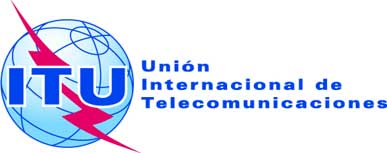 SESIÓN PLENARIADocumento 59-S7 de octubre de 2019Original: inglésCorea (República de)/Singapur (República de)Corea (República de)/Singapur (República de)Propuestas para los trabajos de la ConferenciaPropuestas para los trabajos de la ConferenciaPunto 1.14 del orden del díaPunto 1.14 del orden del díaAtribución a los serviciosAtribución a los serviciosAtribución a los serviciosRegión 1Región 2Región 327,5-28,5	FIJO  5.537A				FIJO POR SATÉLITE (Tierra-espacio)  5.484A  5.516B  5.539				MÓVIL				5.538  5.54027,5-28,5	FIJO  5.537A				FIJO POR SATÉLITE (Tierra-espacio)  5.484A  5.516B  5.539				MÓVIL				5.538  5.54027,5-28,5	FIJO  5.537A				FIJO POR SATÉLITE (Tierra-espacio)  5.484A  5.516B  5.539				MÓVIL				5.538  5.540Atribución a los serviciosAtribución a los serviciosAtribución a los serviciosRegión 1Región 2Región 338-39,5		FIJO				FIJO POR SATÉLITE (espacio-Tierra)				MÓVIL				Exploración de la Tierra por satélite (espacio-Tierra) 				5.54738-39,5		FIJO				FIJO POR SATÉLITE (espacio-Tierra)				MÓVIL				Exploración de la Tierra por satélite (espacio-Tierra) 				5.54738-39,5		FIJO				FIJO POR SATÉLITE (espacio-Tierra)				MÓVIL				Exploración de la Tierra por satélite (espacio-Tierra) 				5.547